DOC-6 SOLICITUD DE REVISIÓN DE CALIFICACIÓN DEL TRABAJO FIN DE MÁSTERTITULACIÓN: Máster Universitario en  en la 
Sra. Decana de la Facultad de Enfermería y FisioterapiaCurso académico:  Curso académico:  Curso académico:  Apellidos y Nombre del estudiante:      Apellidos y Nombre del estudiante:      Apellidos y Nombre del estudiante:      DNI:      Tlfo.:      E-mail UCA:Título del TFM:     El/la abajo firmante SOLICITA la revisión de la calificación obtenida en el Trabajo Fin de Máster conforme a la normativa vigente en la Universidad de Cádiz y el Reglamento del Trabajo Fin de Máster de la Facultad de Enfermería y Fisioterapia.Título del TFM:     El/la abajo firmante SOLICITA la revisión de la calificación obtenida en el Trabajo Fin de Máster conforme a la normativa vigente en la Universidad de Cádiz y el Reglamento del Trabajo Fin de Máster de la Facultad de Enfermería y Fisioterapia.Título del TFM:     El/la abajo firmante SOLICITA la revisión de la calificación obtenida en el Trabajo Fin de Máster conforme a la normativa vigente en la Universidad de Cádiz y el Reglamento del Trabajo Fin de Máster de la Facultad de Enfermería y Fisioterapia.Tutor/a del TFM:     Tutor/a del TFM:     Tutor/a del TFM:     Exposición de Motivos:     Exposición de Motivos:     Exposición de Motivos:     Cádiz, a Fdo.      Cádiz, a Fdo.      Cádiz, a Fdo.      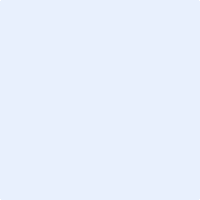 